Прошла война, прошла страда,      Но боль взывает к людям:      «Давайте, люди, никогда      Об этом не забудем!»      (А.Т. Твардовский)Самое страшное, что может случиться в судьбе человека и всей страны - это война. Зловещие языки пламени, рвущиеся ввысь и испепеляющие все, что встает на их пути. Искаженные ужасом лица женщин, детей, стариков. Душераздирающие стоны раненых. Грохот орудий. Свист пуль. Всюду боль, грязь, ненависть и смерть. Вот это и есть война.22 июня 1941 года фашистская Германия напала на СССР. Немцы планировали молниеносную войну (блицкриг). Но в результате контрнаступления советских войск на западном стратегическом направлении (под Москвой), благодаря стойкости и мужеству нашего народа стратегия «блицкрига» рухнула. Нашей Родине удалось выстоять и победить.Великая Отечественная Война оставила глубочайший след в жизни всего населения нашей страны. Победа досталась слишком большой ценой, ведь миллионы сложивших свои головы за Родину, были чьими-то мужьями, женами, родителями. Каждая советская семья лишилась кого-то из близких, а некоторые фамилии, к сожалению, вообще были уничтожены.И вот уже идет седьмое десятилетие после нашей Победы в Великой Отечественной Войне. Все эти годы мы испытываем чувство гордости за тот подвиг в кровавой схватке. Не было ни одной семьи, которой не коснулась беда.Я хотела бы рассказать о своей семье в годы войны.Символом беспримерной стойкости и мужества советских людей стала Брестская крепость. Командование немецких войск планировало закончить войну с СССР за 6-8 недель. Но только у стен Бреста были задержаны крупные воинские части противника на месяц. В исключительно трудных условиях сражался маленький гарнизон крепости. Не хватало боеприпасов, продовольствия, не было питьевой воды.Среди защитников Брестской крепости был родной брат моей прабабушки – Столбовский Георгий Никодимович, он служил там с 1939 года, погиб в  1941 году.Беспримерный воинский подвиг защитников Брестской крепости навечно вписан в летопись Великой Отечественной войны.Еще хочется остановиться на одной семье моих родных, семья - Трушиных. Мой прапрадедушка Трушин Ефим Антонович - глава семейства, ушел на фронт, когда началась Великая Отечественная война, и не вернулся, оставив за собой жену-Трушину Марину Лукьяновну и трое маленьких детей: Александру, Марию и Раису. Моя прабабушка-Александра Ефимовна была  самой старшей из сестер. На тот момент ей было 14 лет. Ей было столько лет, как мне. Я просто представить себе не могу, сколько бед перенесла моя прабабушка и ее семья. Уже в 14 лет она копала окопы, была тружеником тыла и получила за это медаль.  Бабушка рассказывала мне о том, как они, 14-15-летние девчонки рыли окопы, а в свободное от работы время вязали носки для солдат, собирали на фронт посылки. Она рассказывала о детях-сиротах, работавших наравне со взрослыми, о матерях, деливших военный хлеб на две части – большую для фронта, меньшую для детей, не оставляя себе почти ничего. О ежедневных налётах и бомбёжках во время оккупации, о бессонных ночах, о голоде, о долгожданных треугольных письмах и одинаковых похоронках, нёсших в себе горе и смерть. 	К сожалению, моей прабабушки сейчас нет в живых, она умерла 7 лет назад, но я ее очень любила и продолжаю чтить светлую память этой прекрасной женщине, которая перенесла очень много бед, но она всегда оставалась светлым и улыбчивым человеком, не смотря ни на что!!!Двум  сестрам моей прабабушки, Марии Ефимовне - было 11 лет, Раисе Ефимовне- 7 лет. На тот момент они были маленькими и не копали окопы. Но, во время оккупации нашей станицы Незлобной Ставропольского края с августа 1942 года по 10 января 1943 года им было конечно страшно. Недалеко от их дома от их дома  был вырыт окоп, в который они бегали при очередном авиа налете, на улицу практически не выходили, видели фашистов. Они  забрали у них все хозяйство, из-за этого мои прабабушки и их мама очень сильно голодали.  Их отец воевал, присылал письма с фронта, а потом пришла страшная весть, пропал без вести…  Прошли десятилетия, мы узнали, что он погиб в апреле 1944 года в лагере для военнопленных Ламсдорф.Партизанское движение в тылу врага, развернутое советским народом в период Великой Отечественной войны, оказало огромное влияние на победу СССР в войне.  Партизаны во время Великой отечественной войны заставляли немецких оккупантов быть все время настороже, не давая немцам покоя ни днем, ни ночью, создавая для них невыносимые условия. Вечный страх внезапного нападения партизан преследовал немцев на всей временно оккупированной территории СССР. В январе-феврале 1942 г. немцы пытались задушить партизанское движение в зародыше, бросив против него крупные силы. Тяжелые бои с карателями партизанские отряды и соединения проводили на Украине, в Белоруссии.В Белоруссии родилась моя родная бабушка Лопатина Елена Дмитриевна. Её папа, мой прадедушка Лемонтов Дмитрий Иванович вступил в ряды партизанского движения в Белоруссии Гомельской области. Разил врага вместе с остальными солдатами партизанами практически всю войну.  Когда советские солдаты освобождали Белоруссию, он зашел к своим родным домой, подержал, только что родившуюся  мою бабушку на руках и ушел, с тех пор он никогда не возвращался. Пришла страшная весточка моей прабабушке, что ее муж -  пропал без вести. Мою прабабушку - звали Лемонтова Елизавета, у нее было двое дочерей: Зинаида и Елена. Немцы сожгли их дом и забрали все хозяйство, поэтому моя прабабушка вместе со своими маленькими детьми ушла жить к своему отцу. Только благодаря ему, они выжили и не умерли с голода. Слава Богу, что моя бабушка - Елена Дмитриевна и ее родная сестра живы и здоровы и у них все хорошо!!! Я очень сильно их люблю!!!Долог и труден был путь к Победе. Чем, как его измерить? Битвами, днями, горем, страданиями, миллионами жизней. Герои войны четыре тяжелейших года завоевывали эту Победу, не просто подвергая свою жизнь смертельной опасности, а нередко отдавая ее за Родину. Они стойко переносили тяготы и лишения фронтовой жизни, четыре долгих года недоедали, недосыпали, были лишены элементарных бытовых удобств, скучали о домашнем тепле…      Великой Победе 70 лет. Много это или мало? Смотря с чем сравнивать. Но как бы, то, ни было, это эпоха, напрямую связанная с нашими прадедушками и прабабушками-свидетелями тех героических событий.Война  давно закончилась. Уже 70 лет прошло с того дня, как отгремели последние залпы. Но, несмотря на это, мы должны помнить, что наши дедушки, бабушки, прадедушки и прабабушки когда-то грудью защищали нашу Родину для нас, для потомков. Для того чтобы мы жили, а не существовали под пятой фашистского ига. Их голоса взывают к нам, чтобы мы берегли то, что они отстояли в боях, за что они боролись, сберегли свою Родину.Наши доблестные воины, показали всему миру непревзойденное воинское мастерство, отвагу и мужество, с гордостью пронесли овеянные славой боевые знамена через все битвы и сражения и водрузили Красное Знамя Победы над Рейхстагом в столице фашистской Германии. Все это не забываемо и священно для нас. Это застыло в камне и в бронзе памятников, мемориалов Славы. Это поныне звучит и волнует людские души словами песен и стихов. Все это должно быть вечно в памяти потомков, чье право на жизнь и на счастье досталось такой дорогой ценой!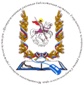 Муниципальное казённое учреждение культуры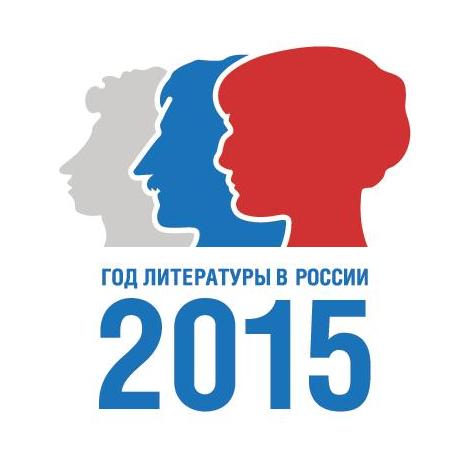 «Централизованная районная библиотечная система»Георгиевского муниципального районаЦентральная районная библиотека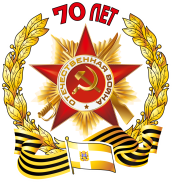 